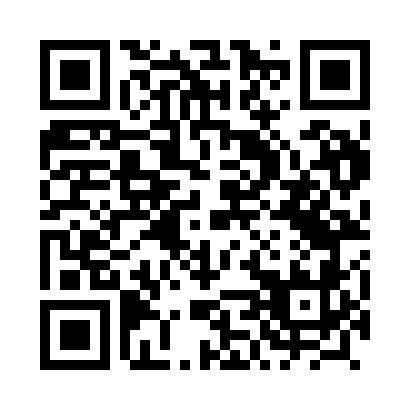 Prayer times for Twierdza, PolandWed 1 May 2024 - Fri 31 May 2024High Latitude Method: Angle Based RulePrayer Calculation Method: Muslim World LeagueAsar Calculation Method: HanafiPrayer times provided by https://www.salahtimes.comDateDayFajrSunriseDhuhrAsrMaghribIsha1Wed2:515:1012:315:367:5210:012Thu2:485:0812:305:377:5410:043Fri2:455:0612:305:387:5510:074Sat2:425:0512:305:397:5710:095Sun2:385:0312:305:407:5810:126Mon2:355:0112:305:408:0010:157Tue2:325:0012:305:418:0110:188Wed2:294:5812:305:428:0310:219Thu2:264:5612:305:438:0410:2410Fri2:224:5512:305:448:0610:2611Sat2:194:5312:305:458:0710:2912Sun2:164:5212:305:468:0910:3213Mon2:144:5012:305:478:1010:3514Tue2:144:4912:305:478:1110:3815Wed2:134:4812:305:488:1310:3916Thu2:134:4612:305:498:1410:3917Fri2:124:4512:305:508:1510:4018Sat2:124:4412:305:518:1710:4019Sun2:114:4212:305:518:1810:4120Mon2:114:4112:305:528:1910:4221Tue2:104:4012:305:538:2110:4222Wed2:104:3912:305:548:2210:4323Thu2:094:3812:305:548:2310:4324Fri2:094:3712:305:558:2510:4425Sat2:094:3612:305:568:2610:4526Sun2:084:3512:315:578:2710:4527Mon2:084:3412:315:578:2810:4628Tue2:084:3312:315:588:2910:4629Wed2:084:3212:315:598:3010:4730Thu2:074:3112:315:598:3110:4731Fri2:074:3112:316:008:3210:48